1.4	to consider possible new allocation to the amateur service on a secondary basis within the band 5 250-5 450 kHz in accordance with Resolution 649 (WRC-12);IntroductionStudies on a possible new allocation to the amateur service on a secondary basis within the band 5 250-5 450 kHz were conducted since 2012 and included technical, operational and regulatory considerations on this topic.Based on the results of ITU-R studies, sharing with existing services in any sub-band of the 5 250-5 450 kHz frequency range proved being highly problematic. As a consequence, the proponents of this contribution oppose any additional secondary allocation to the amateur service within the band 5 250-5 450 kHz.ProposalsARTICLE 5Frequency allocationsSection IV – Table of Frequency Allocations
(See No. 2.1)

NOC	AZE/RUS/F/ROU/76/15 003-7 450 kHzReasons:	Based on the results of ITU-R studies, sharing with existing services in any sub-band of the 5 250-5 450 kHz frequency range proved being highly problematic. As a consequence, the proponents of this contribution oppose any additional secondary allocation to the amateur service within the band 5 250-5 450 kHz.SUP	AZE/RUS/F/ROU/76/2RESOLUTION 649 (WRC-12)Possible allocation to the amateur service on a 
secondary basis at around 5 300 kHzReasons:	Resolution 649 (WRC-12) is proposed to be suppressed since the studies are completed and demonstrated the difficulty to find a secondary allocation to amateur service.______________World Radiocommunication Conference (WRC-15)
Geneva, 2–27 November 2015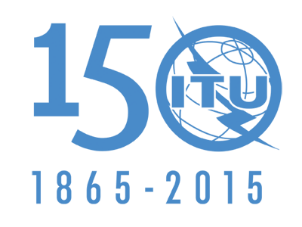 INTERNATIONAL TELECOMMUNICATION UNIONPLENARY MEETINGDocument 76-E16 October 2015Original: EnglishAzerbaijani Republic, Russian Federation, France, RomaniaAzerbaijani Republic, Russian Federation, France, RomaniaProposals for the work of the conferenceProposals for the work of the conferenceAgenda item 1.4Agenda item 1.4Allocation to servicesAllocation to servicesAllocation to servicesRegion 1Region 2Region 35 250-5 275FIXEDMOBILE except aeronautical mobileRadiolocation  5.132A5 250-5 275FIXEDMOBILE except aeronautical mobileRADIOLOCATION  5.132A5 250-5 275FIXEDMOBILE except aeronautical mobileRadiolocation  5.132A5.133A5 275-5 450	FIXED				MOBILE except aeronautical mobile5 275-5 450	FIXED				MOBILE except aeronautical mobile5 275-5 450	FIXED				MOBILE except aeronautical mobile